لُعبَة الذَّاكِرَة – أَكَلَات قَطَرِيَّة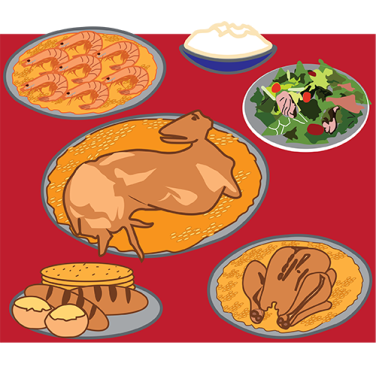 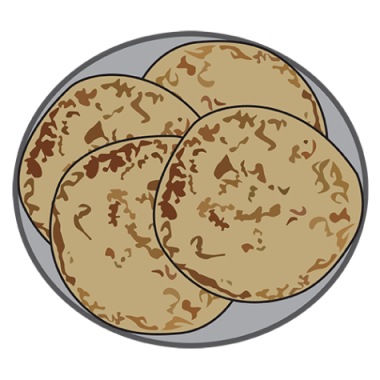 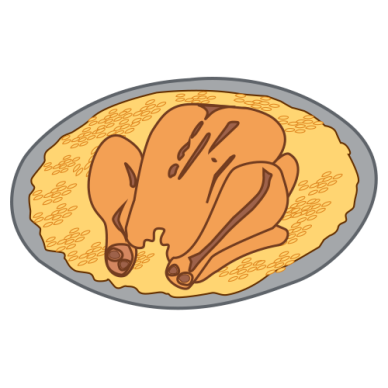 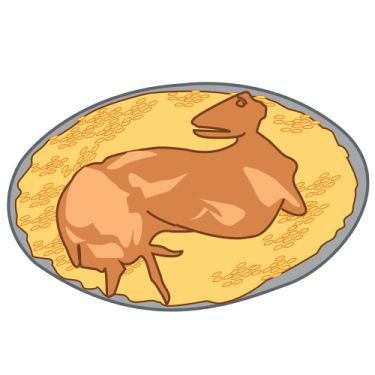 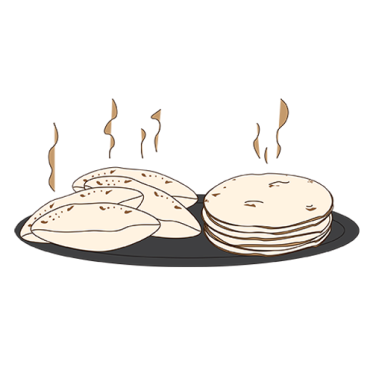 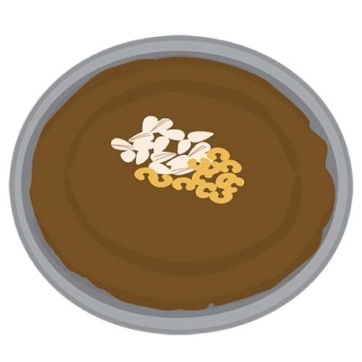 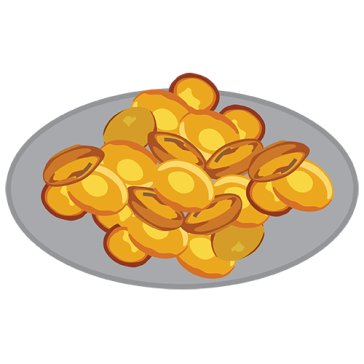 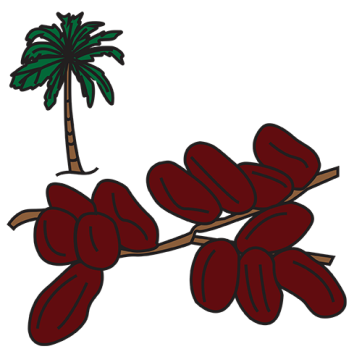 